МУНИЦИПАЛЬНОЕ  АВТОНОМНОЕ                               СРЕДНЯЯ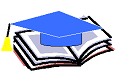 ОБЩЕОБРАЗОВАТЕЛЬНОЕ  ОБЩЕОБРАЗОВАТЕЛЬНАЯУЧРЕЖДЕНИЕ                                     ШКОЛА №14                                                                                           имени А.Ф. Лебедева  г. ТомскаМАОУ СОШ №14 имени А.Ф.Лебедева г. Томска проводит для  обучающихся 5-8 классов предметную игру «Алхимия истории».Место, даты и время проведения игры:Место проведения - МАОУ СОШ №14 имени А.Ф.Лебедева г. Томска, ул. К. Ильмера 11Начало в 11.0018 января 2020 – играют команды 5-6 классов25 января 2020 – играют команды 7-8 классовВ команде может быть до 6 человек. Координатор игры - Кривенков Артем Валерьевич – учитель истории и обществознания, контакты:  8-952-161-54-76 art.eastwood2010@yandex.ru.Форма заявки для участия в предметной игре «Алхимия истории» № ОУКлассФ.И. учащегося Ф.И.О. педагога, подготовившего команду, контактный телефон, адрес электронной почты